Во исполнение решения Муниципального совета Красногвардейского района от 20 сентября 2023 года № 12 «О внесении изменений и дополнений в решение пятидесятого заседания Муниципального совета Красногвардейского района от 26 декабря 2022 года № 5 «О районном бюджете на 2023 год и плановый период 2024 и 2025 годов», в целях актуализации муниципальной программы «Социальная поддержка граждан в Красногвардейском районе» (далее - муниципальная программа) администрация района                                                п о с т а н о в л я е т:Внести в постановление администрации Красногвардейского района          от 14 марта 2017 года № 23 «Об утверждении муниципальной программы «Социальная поддержка граждан в Красногвардейском районе» следующие изменения:1.	Раздел 8 паспорта муниципальной программы изложить в следующей редакции:2.	Раздел 4 муниципальной программы изложить в следующей редакции: «Финансовое обеспечение реализации Программы будет осуществляться за счет средств районного бюджета, субвенций по переданным полномочиям из областного, федерального бюджетов, внебюджетных источников и составит – 3201126,3 тыс. рублей, в т.ч.: за счет средств районного бюджета – 167068,9 тыс. рублей;за счет субвенций из федерального бюджета – 839851,6 тыс. рублей;за счет субвенций из областного бюджета – 2097546,7 тыс. рублей;за счет внебюджетных источников – 96659,1 тыс. рублей. Ресурсное обеспечение и прогнозная оценка расходов на реализацию основных мероприятий Программы из различных источников финансирования приведены в приложениях № 1, № 2 к Программе.».3.	Раздел 6 паспорта подпрограммы 3 муниципальной программы изложить в следующей редакции:4. Раздел 4 подпрограммы 3 муниципальной программы изложить в следующей редакции: «Финансовое обеспечение реализации подпрограммы 3 будет осуществляться за счет средств федерального и областного бюджетов и составит – 597325,6 тыс. рублей, в т.ч.: за счет средств федерального бюджета – 203077 тыс. рублей;за счет средств областного бюджета – 394248,6 тыс. рублей.Ресурсное обеспечение реализации мероприятий подпрограммы 3 из различных источников финансирования приведено в приложениях № 1, № 2 к Программе.Выделение денежных средств на реализацию подпрограммы 3 может ежегодно уточняться после утверждения бюджета на очередной год.».5. Приложения № 1, № 2 муниципальной программы изложить в редакции согласно приложению к настоящему постановлению.Приложение к постановлению администрации Красногвардейского районаот «____» _____________ 202   г.№ ______________Приложение №1 к муниципальной программе «Социальная поддержка граждан в Красногвардейском районе» Ресурсное обеспечение и прогнозная оценка расходовна реализацию основных мероприятий муниципальной программы«Социальная поддержка граждан в Красногвардейском районе» из различных источников финансирования на 1 этапе реализацииРесурсное обеспечение и прогнозная оценка расходовна реализацию основных мероприятий муниципальной программы«Социальная поддержка граждан в Красногвардейском районе» из различных источников финансирования на 2 этапе реализацииПриложение №2 к муниципальной программе «Социальная поддержка граждан в Красногвардейском районе» Ресурсное обеспечение реализации подпрограмм муниципальной Программы «Социальная поддержка граждан в Красногвардейском районе» из различных источников финансирования на 1 этапе реализацииРесурсное обеспечение реализации подпрограмм муниципальной Программы «Социальная поддержка граждан в Красногвардейском районе» из различных источников финансирования на 2 этапе реализацииО внесении изменений в постановление администрации Красногвардейского района                от 14 марта 2017 года № 23                      «Об утверждении муниципальной программы «Социальная поддержка граждан в Красногвардейском районе» 8Объем бюджетных ассигнований муниципальной программы за счет средств районного бюджета, а также прогнозный объем средств, привлекаемых из других источников Планируемый общий объем финансирования Программы в 2015-2025 гг. составит 3201126,3 тыс. рублей, в том числе: - средства федерального бюджета – 839851,6 тыс. рублей (по согласованию); - средства областного бюджета – 2097546,7 тыс. рублей (по согласованию);- средства районного бюджета – 167068,9 тыс. рублей;- внебюджетные средства – 96659,1 тыс. руб. Выделение денежных средств на реализацию Программы может ежегодно уточняться после утверждения бюджета на очередной год.6Объем бюджетных ассигнований подпрограммы 3 за счет средств районного бюджета, а также прогнозный объем средств, привлекаемых из других источниковПланируемый общий объем финансирования мероприятий подпрограммы 3 в 2015-2025 гг. составит 597325,6 тыс. рублей, в том числе: - средства федерального бюджета –203077 тыс. рублей, - средства областного бюджета – 394248,6 тыс. рублей, Выделение денежных средств на реализацию подпрограммы может ежегодно уточняться после утверждения бюджета на очередной год.Временно исполняющийобязанности главы администрацииКрасногвардейского районаГ.И. РуденкоСтатусНаименование муниципальной программы, подпрограммы, основные мероприятияИсточники финансированияОбщий объем финансирования (2 этапа) тыс.руб.Расходы (тыс. руб.) годыРасходы (тыс. руб.) годыРасходы (тыс. руб.) годыРасходы (тыс. руб.) годыРасходы (тыс. руб.) годыРасходы (тыс. руб.) годыИтого на 1 этап 2015-2020 гг.СтатусНаименование муниципальной программы, подпрограммы, основные мероприятияИсточники финансированияОбщий объем финансирования (2 этапа) тыс.руб.201520162017201820192020Итого на 1 этап 2015-2020 гг.1234567891011Муниципальная программаСоциальная поддержка граждан в Красногвардейском районе Всего3201126,3224558,2234798,0241121,7269359,4273767,5318230,71561835,5Муниципальная программаСоциальная поддержка граждан в Красногвардейском районе Федеральный бюджет839851,671601,972853,575037,167869,071298,6110464,6469124,7Муниципальная программаСоциальная поддержка граждан в Красногвардейском районе Областной бюджет2097546,7132662,9144428,9146537,4174372,2176936,8185558,1960496,3Муниципальная программаСоциальная поддержка граждан в Красногвардейском районе Районный бюджет167068,911298,510682,212292,213794,0139081420876182,9Муниципальная программаСоциальная поддержка граждан в Красногвардейском районе Внебюджетные источники96659,18994,96833,4725513324,211624,1800056031,6Муниципальная программаСоциальная поддержка граждан в Красногвардейском районе Иные источники------Подпрограмма 1Развитие мер социальной поддержки отдельных категорий гражданВсего1340903,895840,998724,2,103031,3103576,2101099,7107333,7609606Подпрограмма 1Развитие мер социальной поддержки отдельных категорий гражданФедеральный бюджет631231,853753,354994,057253,552686,049980,556557,5325224,8Подпрограмма 1Развитие мер социальной поддержки отдельных категорий гражданОбластной бюджет570362,232827,135022,935582,839320,239468,238935,2221156,4Подпрограмма 1Развитие мер социальной поддержки отдельных категорий гражданРайонный бюджет139309,89260,58707,31019511570,0116511184163224,8Подпрограмма 1Развитие мер социальной поддержки отдельных категорий гражданИные источники------Подпрограмма 2Модернизация и развитие социального обслуживания населенияВсего1110607,871955,976194,47820596226,2103706,1100828527115,6Подпрограмма 2Модернизация и развитие социального обслуживания населенияФедеральный бюджет5542,8--575,0---575Подпрограмма 2Модернизация и развитие социального обслуживания населенияОбластной бюджет1008405,9629616936170375829029208292828470509Подпрограмма 2Модернизация и развитие социального обслуживания населенияРайонный бюджет------Подпрограмма 2Модернизация и развитие социального обслуживания населенияВнебюджетные средства96659,18994,96833,4725513324,211624,1800056031,6Подпрограмма 2Модернизация и развитие социального обслуживания населенияИные источники------Подпрограмма 3Социальная поддержка семьи и детейВсего597325,647322,450255,550226,25633555497,795111354747,8Подпрограмма 3Социальная поддержка семьи и детейФедеральный бюджет20307717848,617859,517208,615183,021318,153907,1143324,9Подпрограмма 3Социальная поддержка семьи и детейОбластной бюджет394248,629473,832396,033017,64115234179,641203,9211422,9Подпрограмма 3Социальная поддержка семьи и детейРайонный бюджет------Подпрограмма 3Социальная поддержка семьи и детейИные источники------Подпрограмма 4Доступная среда для инвалидов и маломобильных групп населенияВсего-----Подпрограмма 4Доступная среда для инвалидов и маломобильных групп населенияФедеральный бюджет------Подпрограмма 4Доступная среда для инвалидов и маломобильных групп населенияОбластной бюджет-----Подпрограмма 4Доступная среда для инвалидов и маломобильных групп населенияРайонный бюджетПодпрограмма 4Доступная среда для инвалидов и маломобильных групп населенияИные источникиПодпрограмма 5Повышение эффективности государственной поддержки социально ориентированных некоммерческих организацийВсего27759,120381974,92097,222242257236712958,1Подпрограмма 5Повышение эффективности государственной поддержки социально ориентированных некоммерческих организацийФедеральный бюджет-Подпрограмма 5Повышение эффективности государственной поддержки социально ориентированных некоммерческих организацийОбластной бюджет-Подпрограмма 5Повышение эффективности государственной поддержки социально ориентированных некоммерческих организацийРайонный бюджет27759,120381974,92097,222242257236712958,1Подпрограмма 5Повышение эффективности государственной поддержки социально ориентированных некоммерческих организацийВнебюджетные средства------Подпрограмма 5Повышение эффективности государственной поддержки социально ориентированных некоммерческих организацийИные источники------Подпрограмма 6Обеспечение выполнения муниципальной программы «Социальная поддержка граждан в Красногвардейском районе» Всего1245307401,07649756210998112071259157408Подпрограмма 6Обеспечение выполнения муниципальной программы «Социальная поддержка граждан в Красногвардейском районе» Федеральный бюджет------Подпрограмма 6Обеспечение выполнения муниципальной программы «Социальная поддержка граждан в Красногвардейском районе» Областной бюджет1245307401,07649756210998112071259157408Подпрограмма 6Обеспечение выполнения муниципальной программы «Социальная поддержка граждан в Красногвардейском районе» Районный бюджет------Подпрограмма 6Обеспечение выполнения муниципальной программы «Социальная поддержка граждан в Красногвардейском районе» Иные источники------СтатусНаименование муниципальной программы, подпрограммы, основные мероприятияИсточники финансированияРасходы (тыс. руб.) годыРасходы (тыс. руб.) годыРасходы (тыс. руб.) годыРасходы (тыс. руб.) годыРасходы (тыс. руб.) годыИтого на 2 этапе 2021-2025гг.СтатусНаименование муниципальной программы, подпрограммы, основные мероприятияИсточники финансирования20212022202320242025123456789Муниципальная программаСоциальная поддержка граждан в Красногвардейском районе Всего361824,4318018,4309610,1320761329076,91639290,8Муниципальная программаСоциальная поддержка граждан в Красногвардейском районе Федеральный бюджет121176,374583,859062,959238,956665370726,9Муниципальная программаСоциальная поддержка граждан в Красногвардейском районе Областной бюджет219670,3215860,9220160,2235132,1246226,91137050,4Муниципальная программаСоциальная поддержка граждан в Красногвардейском районе Районный бюджет148111711322387183901818590886Муниципальная программаСоциальная поддержка граждан в Красногвардейском районе Внебюджетные источники6166,810460,780008000800040627,5Муниципальная программаСоциальная поддержка граждан в Красногвардейском районе Иные источники------Подпрограмма 1Развитие мер социальной поддержки отдельных категорий гражданВсего141929,1161439,4142607,5141284,9144036,9731297,8Подпрограмма 1Развитие мер социальной поддержки отдельных категорий гражданФедеральный бюджет61424,274583,8566695666556665306007Подпрограмма 1Развитие мер социальной поддержки отдельных категорий гражданОбластной бюджет68227,972825,666691,569290,972169,9349205,8Подпрограмма 1Развитие мер социальной поддержки отдельных категорий гражданРайонный бюджет122771403019247153291520276085Подпрограмма 1Развитие мер социальной поддержки отдельных категорий гражданИные источники------Подпрограмма 2Модернизация и развитие социального обслуживания населенияВсего99848,8112792,7119796,6125859,1125195583492,2Подпрограмма 2Модернизация и развитие социального обслуживания населенияФедеральный бюджет--2393,92573,9-4967,8Подпрограмма 2Модернизация и развитие социального обслуживания населенияОбластной бюджет93682102332109402,7115285,2117195537896,9Подпрограмма 2Модернизация и развитие социального обслуживания населенияРайонный бюджет------Подпрограмма 2Модернизация и развитие социального обслуживания населенияВнебюджетные средства6166,810460,780008000800040627,5Подпрограмма 2Модернизация и развитие социального обслуживания населенияИные источники------Подпрограмма 3Социальная поддержка семьи и детейВсего104921,527664,3308523668742453242577,8Подпрограмма 3Социальная поддержка семьи и детейФедеральный бюджет59752,1000-59752,1Подпрограмма 3Социальная поддержка семьи и детейОбластной бюджет45169,427664,3308523668742453182825,7Подпрограмма 3Социальная поддержка семьи и детейРайонный бюджет------Подпрограмма 3Социальная поддержка семьи и детейИные источники------Подпрограмма 4Доступная среда для инвалидов и маломобильных групп населенияВсего------Подпрограмма 4Доступная среда для инвалидов и маломобильных групп населенияФедеральный бюджет-----Подпрограмма 4Доступная среда для инвалидов и маломобильных групп населенияОбластной бюджет------Подпрограмма 4Доступная среда для инвалидов и маломобильных групп населенияРайонный бюджетПодпрограмма 4Доступная среда для инвалидов и маломобильных групп населенияИные источникиПодпрограмма 5Повышение эффективности государственной поддержки социально ориентированных некоммерческих организацийВсего2534308331403061298314801Подпрограмма 5Повышение эффективности государственной поддержки социально ориентированных некоммерческих организацийФедеральный бюджетПодпрограмма 5Повышение эффективности государственной поддержки социально ориентированных некоммерческих организацийОбластной бюджетПодпрограмма 5Повышение эффективности государственной поддержки социально ориентированных некоммерческих организацийРайонный бюджет2534308331403061298314801Подпрограмма 5Повышение эффективности государственной поддержки социально ориентированных некоммерческих организацийВнебюджетные средства------Подпрограмма 5Повышение эффективности государственной поддержки социально ориентированных некоммерческих организацийИные источники------Подпрограмма 6Обеспечение выполнения муниципальной программы «Социальная поддержка граждан в Красногвардейском районе» Всего125911303913214138691440967122Подпрограмма 6Обеспечение выполнения муниципальной программы «Социальная поддержка граждан в Красногвардейском районе» Федеральный бюджет------Подпрограмма 6Обеспечение выполнения муниципальной программы «Социальная поддержка граждан в Красногвардейском районе» Областной бюджет125911303913214138691440967122Подпрограмма 6Обеспечение выполнения муниципальной программы «Социальная поддержка граждан в Красногвардейском районе» Районный бюджет------Подпрограмма 6Обеспечение выполнения муниципальной программы «Социальная поддержка граждан в Красногвардейском районе» Иные источники------СтатусНаименование муниципальной программы, подпрограммы,основного мероприятияОтветственный исполнитель, соисполнители, участникиКод бюджетной классификацииКод бюджетной классификацииКод бюджетной классификацииКод бюджетной классификацииОбщий объем финансирования (2 этапа) тыс.руб.Расходы (тыс. рублей), годыРасходы (тыс. рублей), годыРасходы (тыс. рублей), годыРасходы (тыс. рублей), годыРасходы (тыс. рублей), годыРасходы (тыс. рублей), годыИтого на 1 этап 2015-2020 гг.ГРБСРз,ПрКЦСРКВР201520162017201820192020Итого на 1 этап 2015-2020 гг.123456789101112131415Муниципальная программаСоциальная поддержка граждан в Красногвардейском районе всего, в том числе:  X  X  X X 3201126,3224558,2234798241121,7269359,4273767,5318230,71561835,5Муниципальная программаСоциальная поддержка граждан в Красногвардейском районе УСЗН;УФБП873ХХХ3201126,3224558,2234798241121,7269359,4273767,5318230,71561835,5Подпрограмма 1Развитие мер социальной поддержки отдельных категорий гражданвсего873Х04 1 00 00000Х1340903,895840,998724,2103031,3103576,2101099,7107333,7609606Подпрограмма 1УСЗН;УФБП873Х04 1 00 00000Х1340903,895840,998724,2103031,3103576,2101099,7114538,2609606Основное мероприятие 1.1.Оплата жилищно-коммунальных услуг отдельным категориям гражданУСЗН, всего873100304 1 01 0000004 1 01 74620004 1 01 52500004 1 01 71510004 1 01 725100 04 1 01 72520004 1 01 72530004 1 01 725400200300768786,911640,2757146,758281742,557538,559056,7729,858326,960983,52372,258611,3627391002,561736,565100,9861,664239,371779954,570824,5377940,16663,1371277Основное мероприятие 1.2Социальная поддержка отдельных категорий гражданУСЗН, всего8731003100104 1 02 0000004 1 02 12610004 1 02 51370004 1 02 52200004 1 02 52800004 1 02 72310004 1 02 723600 04 1 02 72370004 1 02 72380004 1 02 72410004 1 02 72420004 1 02 72430004 1 02 72440004 1 02 72450004 1 02 72620004 1 02 623100200300571726,66060,656566637396,6123,337273,339501,3150,939350,442004,6166,241838,440835,014640689,035996,6309,535687,135552,5314,435238,1231286,61210,3230076,3Основное мероприятие 1.3.Социальная поддержка граждан, имеющих заслуги перед Российской Федерацией и Белгородской областьюУСЗН, всего873100304 1 03 00000004 1 03 723500200300366,1366,1161,1161,11641644141------366,1366,1Основное мероприятие 1.4.Субвенции на организацию предоставления социального пособия на погребениеУСЗН, всего873100604 1 04 0000004 1 04 7127020030024,224,22,22,22,22,22,22,22,22,22,22,22,22,213,213,2Подпрограмма 2Модернизация и развитие социального обслуживания населениявсего 873Х 04 2 00 00000X 1110607,871955,976194,47820596226,2103706,1100828527115,6Подпрограмма 2Модернизация и развитие социального обслуживания населенияУСЗН;УФБП873 X 04 2 00 00000X 1110607,871955,976194,47820596226,2103706,1100828527115,6Основное мероприятие 2.1.Оказание социальных услуг населению организациями социального обслуживанияУСЗН, всего8731002100304 2 01 0000004 2 01 7159004 2 01 71690 X100200300600800100819942524,922432,52817,2960415,199,196296114211817,247927,94,96936122016716070375257667799829022507,2170,925079971,22,7920822566,1203,825089062,1928282925,9166,425089485,747050926987,2541,11567,2441405,97,6Основное мероприятие 2.2.Осуществление полномочий по обеспечению права граждан на социальное обслуживаниеУСЗН, всего873XXX96659,108994,98994,96833,46833,47255725513324,213324,211624,111624,18000800056031,656031,6Основное мероприятие 2.3.Оказание адресной социальной помощи неработающим пенсионерамУСЗН, всего873100604 2 02 52090X5749,700575000575Подпрограмма 3Социальная поддержка семьи и детейвсего873 X  04 3 00 00000X 597325,647322,450255,550226,25633555497,795111354747,8Подпрограмма 3Социальная поддержка семьи и детейУСЗН;УФБП873 X  04 3 00 00000X 597325,647322,450255,550226,25633555497,795111354747,8Основное мероприятие 3.1.Предоставление социальной поддержки семьям и детямУСЗН, всего873100404 3 01 0000004 3 P1 5084004 3 01 5380004 3 01 7285004 3 01 7288004 3 01 74000200300600468017,62981,3375983,289053,138414174,538239,541957,7200,735941581642657,5203,435756,1669844060,0209,435620,68230,044164241,235011,8891184260,4642,876486,67131295513,61672257055,636786Основное мероприятие 3.2.Предоставление мер социальной поддержки детям-сиротам и детям, оставшимся без попечения родителейУСЗН, всего873100404 3 02 0000004 3 02 5260004 3 02 7137004 3 02 72860 04 3 02 7287004 3 02 7300020030012930818916,3110391,7 8908,4664,98243,58297,8961,57336,37568,7980,96587,81227515111076411333,714209913,710850,615459305,659234,27083,352150,9Подпрограмма 4Доступная среда для инвалидов и маломобильных групп населениявсего873 X  04 4 00 00000X -------Подпрограмма 4Доступная среда для инвалидов и маломобильных групп населенияУСЗН;УФБП873 X  04 4 00 00000X --------Подпрограмма 5Повышение эффективности государственной поддержки социально-ориентированных некоммерческих организацийУСЗН;УФБП873 X  04 5 00 00000X 27759,120381974,92097,222242257236712958,1Подпрограмма 5Повышение эффективности государственной поддержки социально-ориентированных некоммерческих организацийУСЗН;УФБП873 X  04 5 00 00000X 27759,120381974,92097,222242257236712958,1Основное мероприятие 5.1.Субсидии некоммерческим организациямУСЗН, всего873100604 5 01 0000004 5 01 2102060027759,120381974,92097,222242257236712958,1Подпрограмма 6Обеспечение выполнения муниципальной программы «Социальная поддержка граждан в Красногвардейском районе» всего873 X  04 6 00 00000X 12453074017649756210998112071259157408Подпрограмма 6Обеспечение выполнения муниципальной программы «Социальная поддержка граждан в Красногвардейском районе» УСЗН;УФБП873 X  04 6 00 00000X 12453074017649756210998112071259157408Основное мероприятие 6.1.Субвенции на организацию предоставления отдельных мер социальной защиты населенияУСЗН, всего873100604 6 01 0000004 6 01 71230X1002009572793749197854365185251562153702515534537016484738309164863684721649719955516443419422611158Основное мероприятие 6.2.Субвенции на осуществление деятельности по опеке и попечительству в отношении несовершеннолетних и лиц из числа детей-сирот и детей, оставшихся без попечения родителейУСЗН, всего873100604 6 02 0000004 6 02 71240X1002008696865244333329434534143453414876872489388941007100343799377524Основное мероприятие 6.3.Субвенции на осуществление деятельности по опеке и попечительству в отношении совершеннолетних лицУСЗН, всего873100604 6 03 0000004 6 03 71250X10020080048134164648,90,13883295940034158,90,14003415939733859404345594483895924372083353,90,1Основное мероприятие 6.4.Субвенции по организации и предоставлению ежемесячных денежных компенсаций расходов по оплате ЖКУУСЗН, всего873100604 6 04 0000004 6 04 71260X10020080015294136551637,31,712441095147,31,7128311341491283113414912521103149127411251491417126814977536859892,31,7СтатусНаименование муниципальной программы, подпрограммы,основного мероприятияОтветственный исполнитель, соисполнители, участникиКод бюджетной классификацииКод бюджетной классификацииКод бюджетной классификацииКод бюджетной классификацииРасходы (тыс. рублей), годыРасходы (тыс. рублей), годыРасходы (тыс. рублей), годыРасходы (тыс. рублей), годыРасходы (тыс. рублей), годыИтого на 2 этап 2020-2025 гг.ГРБСРз,ПрКЦСРКВР2021202220232024202512345678910111213Муниципальная программаСоциальная поддержка граждан в Красногвардейском районе всего, в том числе:  X  X  X X 361824,4318018,4309610,1320761329076,91639290,8Муниципальная программаСоциальная поддержка граждан в Красногвардейском районе УСЗН;УФБП873ХХХ361824,4318018,4309610,1320761329076,91639290,8Подпрограмма 1Развитие мер социальной поддержки отдельных категорий гражданвсего873Х04 1 00 00000Х141929,1161439,4142607,5141284,9144036,9731297,8Подпрограмма 1УСЗН;УФБП873Х04 1 00 00000Х141929,1161439,4142607,5141284,9144036,9731297,8Основное мероприятие 1.1.Оплата жилищно-коммунальных услуг отдельным категориям гражданУСЗН, всего873100304 1 01 0000004 1 01 7462004 1 01 52500004 1 01 71510004 1 01 725100 04 1 01 72520004 1 01 72530004 1 01 725400200300668357606607579614,1933,17868180686,3105179635,381374,7110580269,782336,7112881208,7390846,84977,1385869,7Основное мероприятие 1.2Социальная поддержка отдельных категорий гражданУСЗН, всего8731003100104 1 02 0000004 1 02 12610004 1 02 51370004 1 02 52200004 1 02 52800004 1 02 72310004 1 02 723600 04 1 02 72370004 1 02 72380004 1 02 72410004 1 02 72420004 1 02 72430004 1 02 72440004 1 02 72450004 1 02 72620004 1 02 62310020030075091,91596,773495,281823,11248,680574,56191963961280599086865922261698680610183404404850,3335589,7Основное мероприятие 1.3.Социальная поддержка граждан, имеющих заслуги перед Российской Федерацией и Белгородской областьюУСЗН, всего873100304 1 03 00000004 1 03 723500200300Основное мероприятие 1.4.Субвенции на организацию предоставления социального пособия на погребениеУСЗН, всего873100604 1 04 0000004 1 04 712702003002,22,22,22,22,22,22,22,22,22,21111Подпрограмма 2Модернизация и развитие социального обслуживания населениявсего 873Х 04 2 00 00000X 99848,8112792,7119796,6125859,1125195583492,2Подпрограмма 2Модернизация и развитие социального обслуживания населенияУСЗН;УФБП873 X 04 2 00 00000X 99848,8112792,7119796,6125859,1125195583492,2Основное мероприятие 2.1.Оказание социальных услуг населению организациями социального обслуживанияУСЗН, всего8731002100304 2 01 0000004 2 01 7159004 2 01 71690 X100200300600800936822446,551525090470,40,11023323224,6311,625098545,310,491093033294,58332,8250105424,6211151783286,02361250111280,98-1171953286,02371250113287,98-53769015537,721891,41250519009,291,59Основное мероприятие 2.2.Осуществление полномочий по обеспечению права граждан на социальное обслуживаниеУСЗН, всего873XXX6166,86166,810460,710460,780008000800080008000800040627,540627,5Основное мероприятие 2.3.Оказание адресной социальной помощи неработающим пенсионерамУСЗН, всего873100604 2 02 52090X002493,62681,1-5174,7Подпрограмма 3Социальная поддержка семьи и детейвсего873 X  04 3 00 00000X 104921,527664,3308523668742453242577,8Подпрограмма 3Социальная поддержка семьи и детейУСЗН;УФБП873 X  04 3 00 00000X 104921,527664,3308523668742453242577,8Основное мероприятие 3.1.Предоставление социальной поддержки семьям и детямУСЗН, всего873100404 3 01 0000004 3 P1 5084004 3 01 5380004 3 01 7285004 3 01 7288004 3 01 7400020030060093525,7878,384062,68584,815544,310279957447,31658410575188961243631097950133042548711511402139701725041309,3118927,652267,1Основное мероприятие 3.2.Предоставление мер социальной поддержки детям-сиротам и детям, оставшимся без попечения родителейУСЗН, всего873100404 3 02 0000004 3 02 5260004 3 02 7137004 3 02 72860 04 3 02 7287004 3 02 73000200300 11395,827748621,8 12120159610524 14268218412084 15324227813046 1696630011396570073,81183358240,8Подпрограмма 4Доступная среда для инвалидов и маломобильных групп населениявсего873 X  04 4 00 00000X ------Подпрограмма 4Доступная среда для инвалидов и маломобильных групп населенияУСЗН;УФБП873 X  04 4 00 00000X ------Подпрограмма 5Повышение эффективности государственной поддержки социально-ориентированных некоммерческих организацийУСЗН;УФБП873 X  04 5 00 00000X 2534308331403061298314801Подпрограмма 5Повышение эффективности государственной поддержки социально-ориентированных некоммерческих организацийУСЗН;УФБП873 X  04 5 00 00000X 2440308331403061298314801Основное мероприятие 5.1.Субсидии некоммерческим организациямУСЗН, всего873100604 5 01 0000004 5 01 210206002440308331403061298314801Подпрограмма 6Обеспечение выполнения муниципальной программы «Социальная поддержка граждан в Красногвардейском районе» всего873 X  04 6 00 00000X 125911303913214138691440967122Подпрограмма 6Обеспечение выполнения муниципальной программы «Социальная поддержка граждан в Красногвардейском районе» УСЗН;УФБП873 X  04 6 00 00000X 125911303913214138691440967122Основное мероприятие 6.1.Субвенции на организацию предоставления отдельных мер социальной защиты населенияУСЗН, всего873100604 6 01 0000004 6 01 71230X1002009719955516410178100141641031610152164108341067016411261110971645230851488820Основное мероприятие 6.2.Субвенции на осуществление деятельности по опеке и попечительству в отношении несовершеннолетних и лиц из числа детей-сирот и детей, оставшихся без попечения родителейУСЗН, всего873100604 6 02 0000004 6 02 71240X100200100710034929925494293849909864102995344897487720Основное мероприятие 6.3.Субвенции на осуществление деятельности по опеке и попечительству в отношении совершеннолетних лицУСЗН, всего873100604 6 03 0000004 6 03 71250X100200800448389594634045946941059489430595074485923762081295Основное мероприятие 6.4.Субвенции по организации и предоставлению ежемесячных денежных компенсаций расходов по оплате ЖКУУСЗН, всего873100604 6 04 0000004 6 04 71260X100200141712681491469132014914871338149155614071491612146314975416796745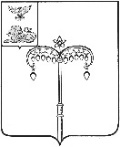 